KEFRI/F/ADM/15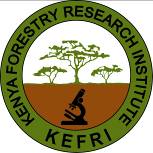 SOLID WASTE MEASUREMENT FORMCENTRE: ………………………………………………………………...CATEGORY OF WASTE: ………………………………………………DATE RECEPTACLE NO.CURRENT WEIGHTREMARKS/ SIGNATURE 